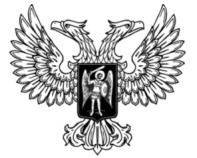 ДонецкАЯ НароднАЯ РеспубликАЗАКОНО ВНЕСЕНИИ ИЗМЕНЕНИЙ В СТАТЬИ 4 И 14ЗАКОНА ДОНЕЦКОЙ НАРОДНОЙ РЕСПУБЛИКИ «ОБ ОПЕРАТИВНО-РАЗЫСКНОЙ ДЕЯТЕЛЬНОСТИ»Принят Постановлением Народного Совета 7 марта 2019 годаСтатья 1Внести в Закон Донецкой Народной Республики от 24 августа 2018 года № 239-IНС «Об оперативно-разыскной деятельности» (опубликован на официальном сайте Народного Совета Донецкой Народной Республики 
10 сентября 2018 года) следующие изменения:1) часть 3 статьи 4 после слова «Республики,» дополнить словами «органом исполнительной власти, реализующим государственную политику в сфере исполнения уголовных наказаний Донецкой Народной Республики,»;2) часть 1 статьи 14 дополнить пунктом 3 следующего содержания:«3) органа исполнительной власти, реализующего государственную политику в сфере исполнения уголовных наказаний.».Глава Донецкой Народной Республики					Д. В. Пушилинг. Донецк11 марта 2019 года№ 21-IIНС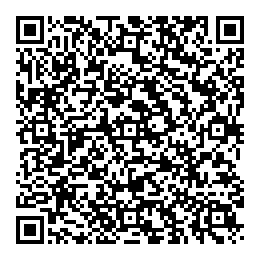 